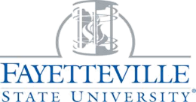 APPLICATION FOR ADMISSION TO TEACHER EDUCATIONIncludes Candidate for Professional License Data (CPL)Personal Information: Key all informationName	  SSN#Current Address		Phone 	 City	State	Zip CodePermanent Address ___________________________________PhoneCity	State	Zip Code_EmailClassification:  check oneSophomore	Junior	Senior        Licensure Only	  Residency (Licensure Only)	        2nd  Degree Seeking	  EESLPDCPL InformationEmployed in NC	Yes	No	WhereAttached copy of license & employment contractPre-Candidate Type  Full time	Part timeADDITIONAL INFORMATION   Check appropriate answer:Yes	NoHave you had a teaching license suspended or revoked?Have you ever been asked to resign from a position of employment?Have you ever been convicted of violations of law other than a minor traffic ticket? Do you have criminal charges or procedures pending?If your answer to any of the above questions is yes, explain on a separate page and attach.N.C. Department of Public Instruction Performance Reporting Information    Check appropriate answer:Yes	NoHave you ever received a Pell Grant?Are you a 1st Generation College Student?Please list the zip code for your residence at high school graduation. __________________Disclaimer Statement:Participation in any field or clinical experience is dependent upon your acceptance by the appropriate city or county school system.  Fayetteville State University does not make the final determination of your fitness for placement in an individual school.  You should also be aware that individual schools or school systems will conduct a criminal background check on you and may require it to be at your expense.  Incidents noted on your background check may affect your future as an educator.  School districts may deny the College of Education’s request to allow you to complete observation hours or student teaching in their respective schools based on the results of your background check. You will not be able to complete your education program and will have to change your major if no public school district within 60 miles of the institution is willing to accept you for the experiential components of your program based on the results of your background check. Admission into teacher education or clinical experience at Fayetteville State University does not guarantee licensure by the State of North Carolina.  Applicants must satisfy licensure requirements defined by law/statue and interpreted by the North Carolina Department of Public Instruction.  If there are any incidents noted on your background check, you may have to appeal to the North Carolina Department of Public Instruction when attempting to obtain a North Carolina Teaching License.I have read and understand the above statement.                                                      Signature	DateCurriculum Information:  Check the curriculum you wish to pursue.Birth Kindergarten	Elementary Education	Special Education General CurriculumSpecial Subjects (K-12) Health/PE	 Music Vocal	 Music Instrumental	Spanish Education     Art EducationMiddle Grades Education (6-9)Language Arts	Mathematics		Science	Social Studies Special Education	Reading	Core Academic StudiesSecondary Education (9-12)Biology	English & Literature	MathematicsBriefly explain why you would like to enter the teaching profession.Click to start typing your explanationPROFESSIONAL PLEDGE:I am aware that entry in the Teacher Education Program involves much personal responsibility. I am willing to adhere to approved standards of conduct, attendance, and professional ethics. I will demonstrate a spirit of cooperation, a willingness to get along with others, to maintain good health and appropriate personal appearance, and to exemplify attitudes and actions suitable to the role of a teacher.FIELD EXPERIENCE FORMSI am aware that the completed Early Disposition Inventory and Field Experience Timesheet Forms for field experience courses must be submitted with this application.Pre-CandidateSignatureDate 	FOR DEPARTMENT USE ONLY*  The following scores are required for admission.  Please make sure to include all test taken.    GPA__________		*SAT___________	*ACT__________    *PRAXIS SCORES  	Reading: ____________	Date____________     			 	Writing:  ____________	Date____________ 			  	Math:      ____________	Date____________SCHEDULED TESTTest Name: ______________________________Test Date:_______________Test Name: ______________________________Test Date:_______________Test Name: ______________________________Test Date:_______________COMPLETED EDUC 211  Yes	No	Semester/Grade CLEARANCE FORM	Speech	Health	Personal Security Data FormMajor Advisor	  Date 	Department Chair	Date 	*RECOMMENDATION FOR ADMISSION TO TEACHER EDUCATIONDiscuss your desire to enter the teaching profession with faculty in the curriculum area where you plan to pursue a course of study. Have one person in the department make a recommendation to the Teacher Education Committee by supplying the following information and affixing his/her signature below.Pre-CPrint your nameDoes the above pre-candidate possess the following attributes?Emotional StabilitySelf –ConfidenceSocial MaturityAcademic PotentialProfessional PromiseYes	NoComments 	*Faculty Making RecommendationI do do not waive my right to review this recommendation.Pre-candidate Signature*Must be in teaching departmentDate 	Return this form to your Department with supporting documentsNOTE: Lateral entry students return this form to the Office of Teacher Education with supporting documents.